Publicado en Madrid el 26/04/2021 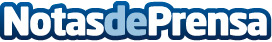 Rentokil Initial: Las avispas asiáticas, una amenaza letal para el ecosistemaLas avispas asiáticas generan, sobre todo, un problema para el medio ambiente al alimentarse de abejasDatos de contacto:Gema Izquierdogema@alanaconsultores.com615271334Nota de prensa publicada en: https://www.notasdeprensa.es/rentokil-initial-las-avispas-asiaticas-una Categorias: Nacional Medicina Ecología Industria Alimentaria Jardín/Terraza http://www.notasdeprensa.es